NAME:							MARK:SURNAME:NUMBER / CLASS:			KARKUCAK SECONDARY SCHOOL2020-2021 ACADEMIC YEAR ENGLISH LESSON5th GRADERS 1st TERM 1st EXAM QUESTIONS 13.11.2020- Sorular ve cevapları eşleştiriniz. (5x2=10p)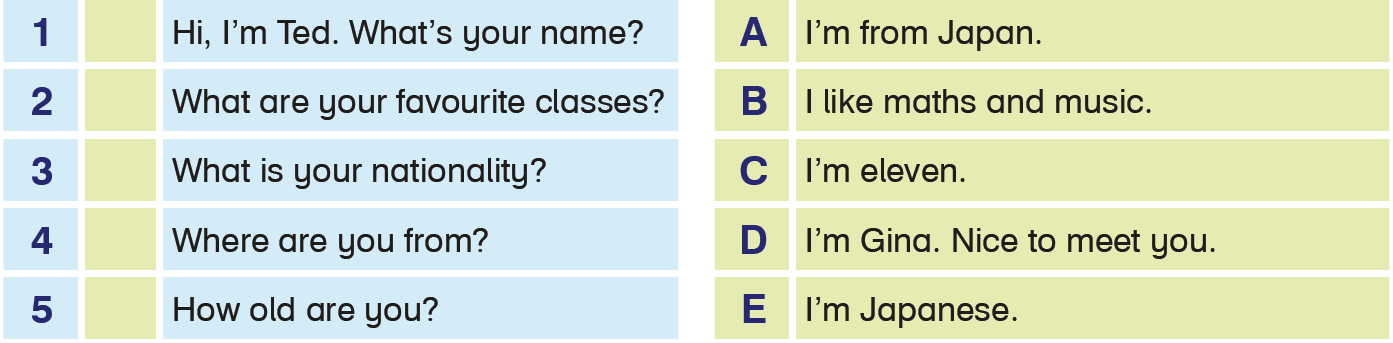 2 – Aşağıdaki kelimeleri uygun olan gruba yazınız. (16x3=48p.)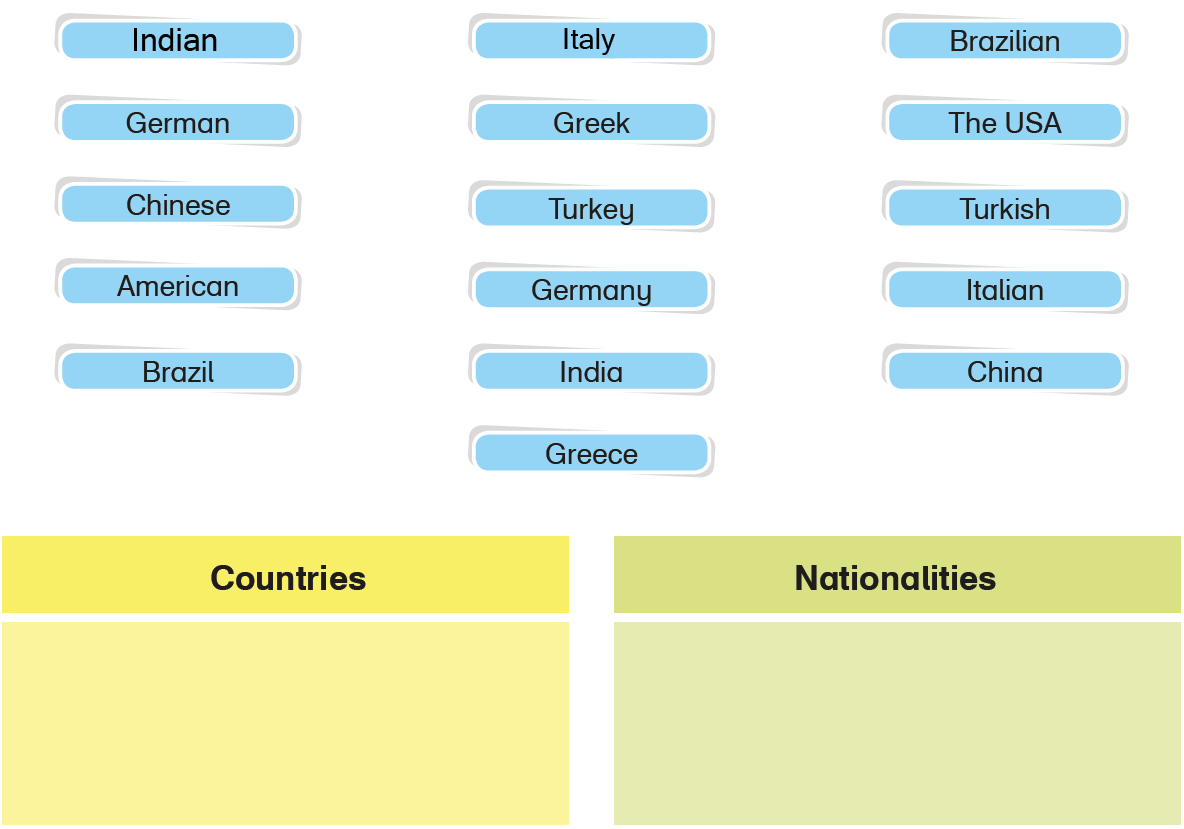 3 – Aşağıdaki kelimeler ile dersleri eşleştiriniz. (6x2=12p.)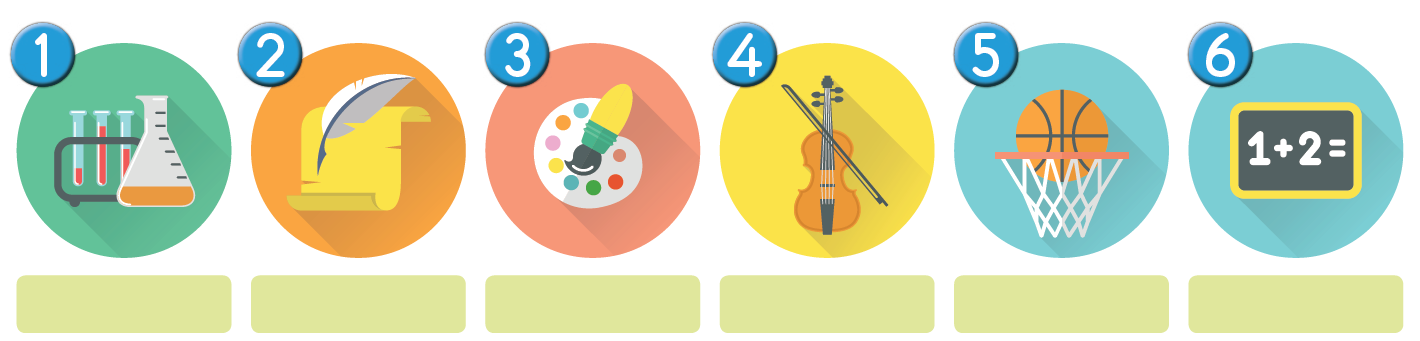 4 – Aşağıdaki ülkeler ile bayraklarını eşleştiriniz. Bir tanesi örnek olarak yapılmıştır. (7x2=14p.)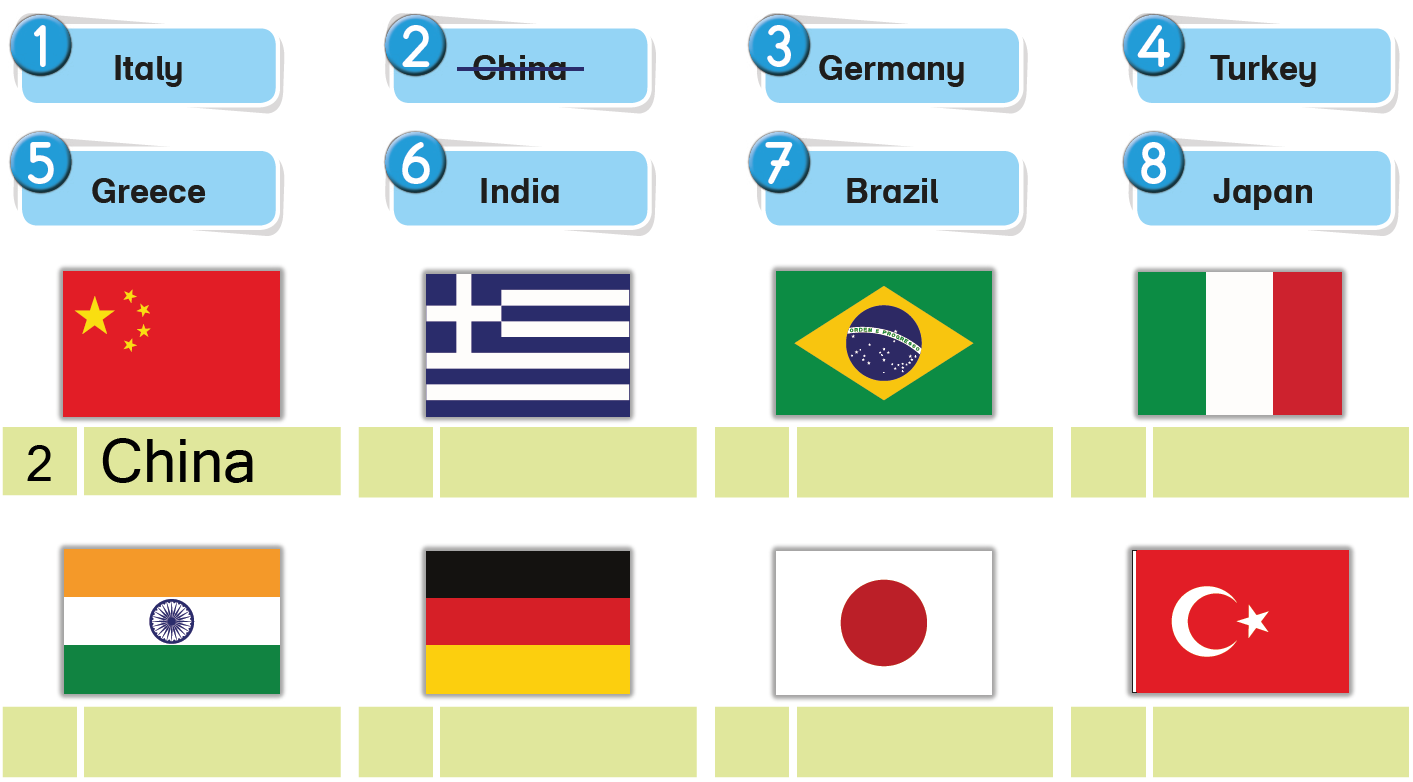 5 – Aşağıdaki dersler ile resimleri eşleştiriniz. (8x2=16p.)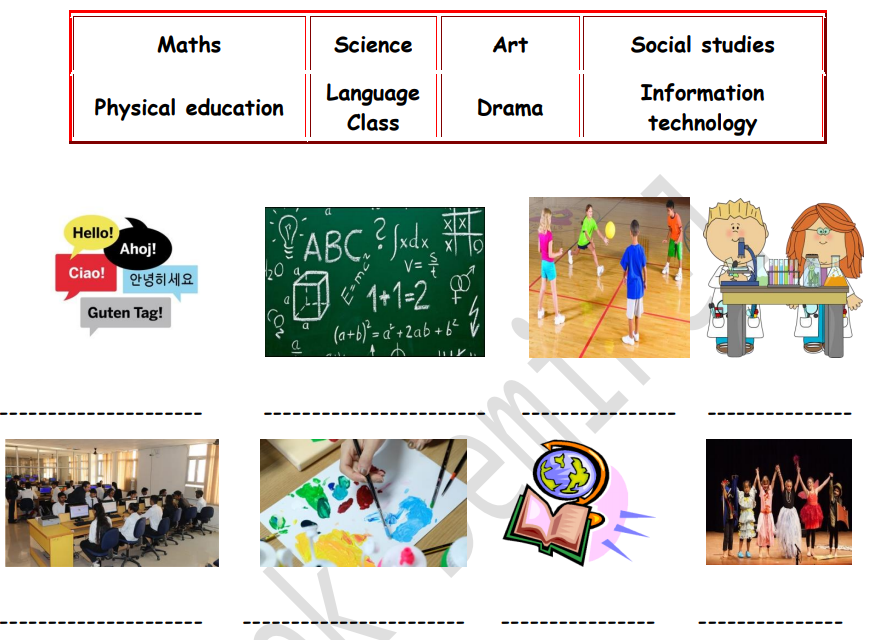 Süre: 40dk.					ALİ AKDERE			BAŞARILAR…P.E.ArtScienceHistoryMathsMusic